コンピュータで未来をひらくアイデアをかたちにしよう　【計画編２】【評価シート】　　　　 　　　　　班　　名前（　　　　　　　　　　　　　）最終的なめあて　松帆小学校での生活をよりよくするためのロボットをつくろう！この時間のめあてロボット開発の企画書をつくろう！評価シート１　　評価するメンバー（　　　　　）　　　　　　　・　評価の理由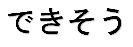 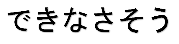 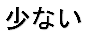 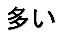 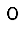 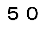 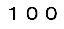 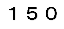 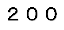 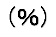 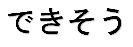 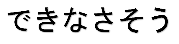 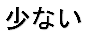 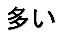 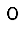 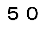 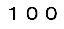 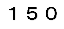 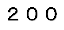 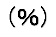 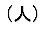 評価シート２　　評価するメンバー（　　　　　）　　　　　　　・　評価の理由